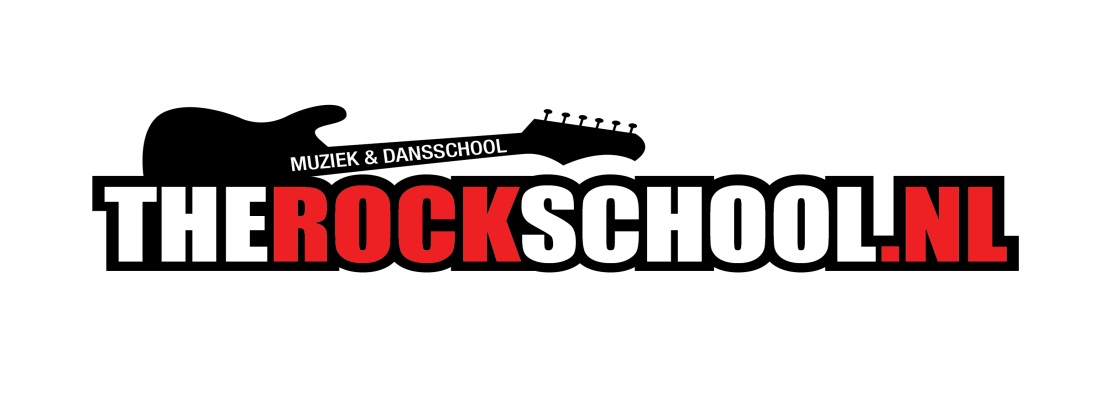 Inhaalles-formulier Naam:Lidnummer:Locatie:   Leiden   -  Oegstgeest  - VoorschotenDocent:Lesdag:Soort les:Datum/tijd gemiste les:Datum /tijd inhaalles:Formulier graag inleveren bij de administratie.  Per lesjaar kunnen er max. 2 lessen worden ingehaald.Locatie Leiden 	Locatie Oegstgeest  	Locatie VoorschotenFruitweg 60  	 	Terweeweg 54C 		Ambachtspad 22 + 242321 DH  Leiden   	2341 HA Oegstgeest 	2251 CP VoorschotenEmail planning : info@therockschool.nlEmail financiële administratie : administratie@therockschool.nlTel: 071-2000 158IBAN NL 55 ABNA 0541 5289 39    BTW  NL175366512B03              KvK 61041084 Versie 08-2018